INDICAÇÃO Nº 2159/2020Sugere ao Poder Executivo Municipal que proceda a operação tapa buraco na extensão da Rua Júlio Prestes de Albuquerque no Residencial Furlan.Excelentíssimo Senhor Prefeito Municipal, Nos termos do Art. 108 do Regimento Interno desta Casa de Leis, dirijo-me a Vossa Excelência para sugerir ao setor competente que proceda a operação tapa buraco na extensão da Rua Júlio Prestes de Albuquerque no Residencial Furlan.Justificativa:Fomos procurados por munícipes, solicitando essa providencia, pois, segundo eles a referida rua esta em mas condições, com muitos buracos que estão causando transtornos, dificultando os acessos e podendo danificar os veículos. Plenário “Dr. Tancredo Neves”, em 15 de Outubro de 2020.José Luís Fornasari                                                  “Joi Fornasari”                                                    - Vereador -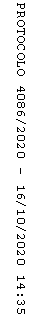 